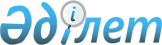 О внесении изменений и дополнений в приказ Министра юстиции Республики Казахстан от 28 июля 1998 года № 539
					
			Утративший силу
			
			
		
					Приказ Министра юстиции Республики Казахстан от 20 ноября 2000 года № 527-к. Зарегистрирован в Министерстве юстиции Республики Казахстан 24 ноября 2000 года № 1300. Утратил силу приказом Министра юстиции Республики Казахстан от 31 января 2012 года № 31

      Сноска. Утратил силу приказом Министра юстиции РК от 31.01.2012 № 31 (вводится в действие по истечении десяти календарных дней после дня его первого официального опубликования).      1. Внести в приказ Министра юстиции Республики Казахстан от 28 июля 1998 г. N 539  V980564_ "Об утверждении Инструкции о порядке совершения нотариальных действий нотариусами Республики Казахстан" следующие изменения и дополнения:  

      1) наименование Инструкции изложить в следующей редакции:  

      "Инструкция о порядке совершения нотариальных действий в Республике Казахстан";  

      2) подпункт 15) пункта 2 исключить;  

      3) в пункте 9 после слов "нотариальной конторы" дополнить словами "или офиса нотариуса, занимающегося частной деятельностью";  

      4) пункт 23 изложить в следующей редакции:  

      "23. Удостоверяемые нотариусом сделки, заявления и другие документы подписываются участниками в присутствии нотариуса с проставлением не только подписи, но и написанием ими фамилий собственноручно.";  

      5) пункт 24 после слов "гражданином, обратившимся за совершением  

  нотариального действия" дополнить словами ", о чем производится отметка в  тексте самого документа и в удостоверительной надписи, учиняемой  нотариусом";      6) в пункте 38 слова "тождественности гражданина с лицом,  изображенным на фотографической карточке" исключить;      7) в пункте 39:      во втором абзаце после слова "Реестры" дополнить словами ", до  регистрации в них нотариальных действий,";      четвертый абзац исключить;      8) в пункте 42 слова "нотариальной конторы" заменить словом  "нотариуса";      9) в пункте 43:      в подпункте 1) слово "них" заменить словом "филиалах";      подпункт 3) исключить;      10) пункт 45 изложить в следующей редакции: 

         "45. Нотариусы и другие уполномоченные на совершение нотариальных действий лица обязаны соблюдать тайну совершаемых нотариальных действий.  

      Сведения о нотариальных действиях и документы выдаются по письменному требованию суда, органов следствия и дознания по находящимся в их производстве делам, органам прокуратуры, а также органам юстиции и нотариальным палатам, уполномоченным на осуществление проверки и контроля за их деятельностью.  

      Указанные запросы должны быть составлены в письменной форме и содержать все необходимые реквизиты (наименование запрашиваемого органа, дата и номер запроса, сведения о находящемся в производстве деле, фамилия, имя, отчество, телефон, наименование должности и подпись запрашивающего должностного лица).  

      В случае представления письменного требования о нотариальных действиях не на бланке, содержащем необходимые реквизиты запрашиваемого органа, запрос скрепляется оттиском печати.";  

      11) дополнить пунктом 45-1 следующего содержания:  

      "45-1. Сведения о нотариальных действиях, копии нотариально удостоверенных, а также выданных нотариусом документов выдаются только юридическим и физическим лицам, от имени или по поручению которых совершались нотариальные действия, в отношении которых совершались эти действия либо их уполномоченным лицам.  

      Под уполномоченными лицами следует понимать лиц, специально уполномоченных, в установленном законом порядке на получение указанных сведений и документов.  

      В случае утраты документов, удостоверенных или выданных нотариусом, по письменным заявлениям юридических и физических лиц, от имени или по поручению которых совершено данное нотариальное действие, либо уполномоченных ими лиц, выдаются дубликаты утраченных документов.  

      Дубликат документа должен содержать весь текст удостоверенного или  

  выданного документа, включая удостоверительную надпись нотариуса.      На дубликате документа совершается удостоверительная надпись по  установленной форме.      В случае, если дубликат выдается нотариусом поверенному лицу на  основании доверенности в удостоверительной надписи указываются фамилия,  имя и отчество лица, получившего дубликат.";      12) пункт 59 дополнить абзацем следующего содержания:      "В случае прекращения деятельности нотариуса либо ликвидации  государственной нотариальной конторы вышеуказанные исправления в  нотариально удостоверенные или выданные документы, вносятся нотариусом,  которому документы переданы на хранение.";      13) в пункте 60:      подпункт 1) изложить в следующей редакции:      "1) договор ренты;";      дополнить пунктами 7), 8):      "7) соглашение наследников по закону об очередности их призвания к  наследству и о размере их долей;      8) соглашение об уплате алиментов.";      14) в пункте 65 слова "могут быть удостоверены" заменить словом  "удостоверяются";      15) пункт 66 исключить;      16) первый, второй и третий абзацы пункта 67 изложить в следующей  редакции: 

         "Расторжение договора оформляется путем составления соглашения, приобщаемого к договору, в случае, когда сделка прошла регистрацию в регистрирующем органе. При этом нотариус удостоверяет соответствующее соглашение и регистрирует его в установленном порядке.  

      Договор, не прошедший регистрацию в соответствующем органе расторгается путем совершения надписи на всех экземплярах договора и в реестре, на основании совместного письменного заявления сторон. При этом правоустанавливающие документы подлежат возврату собственнику имущества.  

      Независимо от порядка расторжения договора нотариус обязан истребовать согласие супругов сторон.";  

      17) пункт 68 изложить в следующей редакции:  

      "68. При признании сделки недействительной, согласно вступившему в законную силу решению суда, нотариус обязан произвести запись об этом в реестре и на экземпляре сделки, хранящихся в делах нотариуса.";  

      18) в пункте 69 слова "либо при ее расторжении по соглашению сторон" исключить;  

      19) пункт 73 изложить в следующей редакции:  

      "73. При совершении одним из супругов сделки по распоряжению общим имуществом супругов предполагается согласие другого супруга, если брачным договором не установлен иной режим имущества. Поэтому, для совершения одним из супругов сделки по распоряжению недвижимостью и сделки, требующей нотариального удостоверения и (или) регистрации в установленном законодательством порядке, необходимо истребовать нотариально удостоверенное согласие другого супруга, либо заявление о том, что собственник отчуждаемого имущества в браке не состоит.";  

      20) пункт 74:  

      перед словами "свидетельствование подлинности подписи" дополнить словом "Нотариальное";  

      дополнить абзацем следующего содержания:  

      "Брачные отношения супругов нотариус проверяет по свидетельству о браке, о чем также производит запись на заявлении и указывает номер, дату выдачи свидетельства и наименование органа, выдавшего документ.";  

      21) пункт 76 дополнить абзацем следующего содержания:  

      "Договор отчуждения может быть удостоверен также в случае, если другие участники общей долевой собственности не проживают в месте нахождения недвижимого имущества и адрес их неизвестен. В подтверждение этому должен быть представлен соответствующий документ справочного бюро (адресного стола).";  

      22) в пункте 84 слова "на отчуждаемое имущество" дополнить словами "по Алфавитной книге учета запрещений (арестов) и";  

      23) пункт 93 изложить в следующей редакции:  

      "93. Нотариус удостоверяет договор пожизненного содержания с иждивением при соблюдении следующих требований:  

      1) в счет уплаты выкупной цены плательщик ренты обязуется осуществлять пожизненное содержание в виде обеспечения потребностей в жилище, в питании и одежде, уходе и необходимой помощи. Может быть также предусмотрена оплата плательщиком ренты ритуальных услуг;  

      2) в договоре должна быть определена стоимость общего объема содержания с иждивением, при этом, общий объем содержания в месяц не может быть менее двух размеров минимальной заработной платы установленной законодательными актами.";  

      24) пункт 94 изложить в следующей редакции:  

      "94. В тексте договора пожизненного содержания с иждивением должны быть четко сформулированы все указанные условия. Кроме того, договором может быть предусмотрена возможность замены предоставления содержания с иждивением в натуре выплатой периодических платежей в деньгах.";  

      25) в пункте 96 слова "истребует справку об отсутствии запрещения (ареста) на имущество выдаваемую нотариальным органом" заменить словами "устанавливает факт отсутствия запрещения (ареста) на имущество по выписке из регистрационного листа Правового кадастра.";  

      26) дополнить пунктом 96-1 следующего содержания:  

      "96-1. При удостоверении договора дарения имущества нотариус проверяет нет ли оснований для отказа в совершении этого нотариального действия, в соответствии со статьей 509 ГК РК. О чем нотариус производит соответствующую запись в тексте договора.";  

      27) в пункте 97 слова "а в необходимых случаях - согласие супруга" заменить словами "а также согласие супруга либо заявление о том, что собственник отчуждаемого имущества в браке не состоит";  

      28) пункт 137 изложить в следующей редакции:  

      "137. Завещание должно быть написано завещателем собственноручно либо записано нотариусом со слов завещателя с указанием места, даты и времени его составления и собственноручно подписано завещателем.  

      При составлении завещания нотариусом со слов завещателя и его подписании должен присутствовать свидетель, который также расписывается в завещании.  

      При записи завещания со слов завещателя нотариусом могут быть использованы общепринятые технические средства (пишущая машинка, персональный компьютер и т.д.).";  

      29) дополнить пунктом 137-1 следующего содержания:  

      "137-1. По желанию завещателя может быть удостоверено секретное завещание в единственном экземпляре, без ознакомления нотариуса с его содержанием.  

      Секретное завещание, под страхом его недействительности, должно быть собственноручно написано и подписано завещателем, в присутствии двух свидетелей и нотариуса заклеено в конверт, на котором свидетели ставят свои подписи.  

      Конверт, подписанный свидетелями, запечатывается в присутствии свидетелей нотариуса в другой конверт, на котором нотариус учиняет удостоверительную надпись. Конверт может храниться у нотариуса в соответствии с правилами, применяемыми при принятии нотариусом на хранение документов и ценных бумаг.  

      При удостоверении секретного завещания нотариус обязан разъяснить завещателю требования, предъявляемые к форме завещания, предусмотренные ст. 1050 ГК РК.";  

      30) дополнить пунктом 137-2 следующего содержания:  

      "137-2. Завещание, записанное нотариусом со слов завещателя, должно быть полностью прочитано завещателем в присутствии нотариуса и свидетеля до подписания завещания.  

      Если завещатель в силу своих физических недостатков, болезни или неграмотности не в состоянии лично прочитать завещание, его текст оглашается для него свидетелем в присутствии нотариуса, о чем производится соответствующая запись в тексте завещания до удостоверительной надписи с указанием причин, по которым завещатель не смог лично прочитать завещание.  

      Если завещание составляется в присутствии свидетеля, в тексте завещания и в реестре должны быть указаны фамилия, имя, год и место рождения, а также постоянное место жительства свидетеля. Такие же сведения должны быть включены в завещание в отношении лица, подписавшего завещание вместо завещателя.  

      Не могут быть свидетелями, а также не могут подписывать завещание вместо завещателя лица, предусмотренные в пункте 4 статьи 1050 ГК РК.";  

      31) пункт 138 изложить в следующей редакции:  

      "138. Если завещатель в силу своих физических недостатков, болезни или неграмотности не в состоянии собственноручно подписать завещание, по его просьбе завещание подписывается другим гражданином в присутствии нотариуса, завещателя и свидетеля. При этом производится соответствующая запись в тексте завещания и в удостоверительной надписи, с указанием причин, в силу которых завещатель не мог подписать завещание собственноручно.";  

      32) дополнить пунктом 139-1 следующего содержания:  

      "139-1. Завещатель может на случай, если указанный в завещании наследник умрет до открытия наследства, не примет его либо откажется от него, или будет устранен от наследования как недостойный наследник, а также на случай невыполнения наследником по завещанию правомерных условий наследодателя, назначить другого наследника.";  

      33) в пункте 141:  

      слова "о том, что несовершеннолетние или трудоспособные наследники по закону имеют право" заменить словами "о правах несовершеннолетних и нетрудоспособных наследников по закону";  

      слова "однако это правило не распространяется при составлении завещания только на денежный вклад (вклады)" исключить;  

      34) пункт 143 изложить в следующей редакции:  

      "143. Завещатель вправе обусловить получение наследства определенным условием относительно характера поведения наследника кроме условия, ограничивающего свободу распоряжения завещанным им имуществом на случай их смерти.  

      Противоправные условия, включенные в распоряжение о назначении наследника или лишении права наследования, недействительны.  

      Нотариус разъясняет завещателю возможность включения в завещание условий, содержащих завещательный отказ, возложение обязанности, под назначение наследника, назначение исполнителя завещания.";  

      35) абзац первый пункта 144 изложить в следующей редакции:  

      "В текст завещания может быть включено условие о назначении исполнителя завещания (душеприказчика). Исполнение завещания могут быть возложено на лицо, которое не является наследником. В этом случае необходимо согласие этого лица, выраженное им в его собственноручной надписи на самом завещании, либо в заявлении, приложенном к завещанию.";  

      36) пункт 146 изложить в следующей редакции:  

      "Завещание может быть отменено путем:  

      1) подачи нотариусу заявления об отмене (полностью или частично) ранее сделанного им завещания;  

      2) составления нового завещания.  

      Завещание может быть изменено путем:  

      1) подачи нотариусу собственноручно написанного заявления об изменении в определенной части ранее сделанного им завещания;  

      2) составления нового завещания, изменяющего ранее сделанное завещание в части.  

      Отмена и изменение завещания через представителя не допускается. Подлинность подписи на заявлении об отмене или изменении завещания должна быть нотариально засвидетельствована.  

      Нотариус, в случае получения уведомления об отмене или изменении завещания, а также при получении нового завещания либо заявления, отменяющего или изменяющего составленное ранее завещание, производит запись об этом в реестре для регистрации нотариальных действий, алфавитной книге, на экземпляре завещания, хранящегося в делах, а по возможности - и на экземпляре завещания, имеющегося у завещателя, который изымается (в случае отмены) и подшивается к экземпляру, хранящемуся в делах, вместе с заявлением (если завещание отменено или изменено подачей заявления).  

      Уведомление об отмене или изменении завещания должно быть нотариально удостоверено (статья 57 Закона Республики Казахстан  Z970155_ "О нотариате").";  

      37) пункт 148 дополнить абзацем следующего содержания:  

      "Представитель не может совершать действия по доверенности ни в отношении себя лично, ни в отношении другого лица, представителем которого он одновременно является.";  

      38) пункт 149 изложить в следующей редакции:  

      "149. В тексте доверенности должны быть указаны место и дата составления (подписания), фамилия, имя, отчество, год и место рождения, место жительства (для юридических лиц - полное наименование и место нахождения органа юридического лица) доверителя и фамилия, имя, отчество и место жительства поверенного, а в необходимых случаях и занимаемая должность.";  

      39) пункт 150 дополнить абзацем следующего содержания:  

      "Доверенность на совершение дарения представителем, в которой не назван одаряемый и не указан предмет дарения, недействительна.";  

      40) дополнить пунктом 151-1 следующего содержания:  

      "151-1. По требованию юридического лица доверенность от его имени может быть нотариально удостоверена. В этом случае должны быть проверены полномочия должностного лица, подписавшего доверенность.  

      Доверенность от имени государственного органа, коммерческой и некоммерческой организации на получение или выдачу денег и других имущественных ценностей должна быть подписана также главным (старшим) бухгалтером этой организации.";  

      41) пункт 152 дополнить вторым абзацем следующего содержания:  

      "Дальнейшее передоверие на основании доверенности, выданной в порядке передоверия, - не допускается.";  

      42) пункт 154 изложить в следующей редакции:  

      "154. Заявление доверителя (представляемого) об отмене выданной им доверенности должно быть удостоверено нотариально. При этом доверитель обязан сообщить об отмене доверенности поверенному и известным доверителю третьим лицам, для представительства которым была выдана доверенность, а также нотариусу, удостоверившему доверенность.";  

      43) в пункте 155 второй абзац изложить следующей редакции:  

      "Учредительный договор и Устав хозяйственного товарищества подписывается его учредителем(ями) или представителем(ями), действующим(и) по доверенности от имени учредителя(ей)";  

      44) в пункте 157 слово "хранителя" заменить словами "доверительного управляющего наследством";  

      45) пункт 158 изложить в следующей редакции:  

      "158. Нотариус по месту открытия наследства, по просьбе одного или нескольких наследников по закону, а также если наследники по закону отсутствуют либо неизвестны - по просьбе местного исполнительного органа, назначает доверительного управляющего наследством.  

      Наследник по закону, не согласный с назначением доверительного управляющего наследством или его выбором, вправе оспорить его назначение в суде.  

      В случае явки наследников по закону, доверительный управляющий может быть отозван по их требованию с возмещением ему необходимых расходов и выплатой разумного вознаграждения за счет наследства.";  

      46) первый абзац пункта 159 изложить в следующей редакции:  

      "Если среди наследников имеются лица, известные нотариусу, место нахождения которых неизвестно, нотариус обязан принять разумные меры (опросить наследников, соседей наследодателя, запросить сведения с адресного бюро и т.п.) к установлению их места нахождения и призвания их к наследованию.";  

      47) в подпункте 10 пункта 163 исключить слова "в необходимых случаях";  

      48) в пункте 164:  

      слова "хранителя наследственного имущества", "хранителя", "хранителем", "хранитель" заменить словами "доверительного управляющего", "доверительным управляющим", "доверительный управляющий";  

      дополнить абзацами следующего содержания:  

      "О назначении доверительного управляющего нотариус выносит постановление.  

      Постановление должно содержать:  

      1) дату, время и место вынесения постановления;  

      2) фамилию, имя, отчество нотариуса, вынесшего постановление, номер его лицензии либо наименование государственной нотариальной конторы;  

      3) фамилию, имя, отчество, назначаемого доверительного управляющего наследством, год и место рождения, место его жительства, паспортные данные;  

      4) содержание поручения о принятии мер к охране наследственного имущества, с указанием фамилии, имени и отчества, а также даты смерти наследодателя, наименования и места нахождения имущества, в отношении которого необходимо принять меры к охране;  

      5) запись о разъяснении полномочий доверительного управляющего  

  наследством;      6) подпись нотариуса с приложением его оттиска печати.";      49) пункт 165 изложить в следующей редакции:      "165. Доверительный управляющий, которому передано на хранение  наследственное имущество, предупреждается под подписку об ответственности  за растрату, отчуждение или сокрытие наследственного имущества и за  причиненные наследникам убытки. Подписка может быть изложена на акте описи  наследственного имущества или в виде отдельного документа.";      50) пункты 166-168 исключить;      51) в пункте 171 слово "хранителя" заменить словами "доверительного  управляющего";      52) в пункте 176 слова "по праву наследования" исключить;      53) в пункте 177:      слово "наследникам" исключить;      слово "хранителю" заменить словами "доверительному управляющему";      54) в пункте 179 слово "хранитель" заменить словами "доверительный  управляющий";      55) пункты 180-182 исключить;      56) в пункте 183 слова "а в необходимых случаях - финансовый  (налоговый) орган или прокурора" исключить;      57) в первом абзаце пункта 184 слово "выдает" заменить словами "по  просьбе наследника обязан выдать ему";      58) пункт 185 изложить в следующей редакции:      "185. Свидетельство о праве на наследство выдается по истечении шести  месяцев со дня открытия наследства. 

         При наследовании как по завещанию, так и по закону, свидетельство может быть выдано до истечения срока, если у нотариуса имеются достоверные данные о том, что кроме лиц, обратившихся за выдачей свидетельства, других наследников в отношении соответствующего имущества либо всего наследства не имеется.  

      В каждом конкретном случае выдачи свидетельства о праве на наследство ранее установленных сроков нотариус самостоятельно определяет перечень документов, подтверждающих отсутствие других наследников.";  

      59) пункт 186 изложить в следующей редакции:  

      "186. Заявление об отказе от наследства применяется нотариусом по месту открытия наследства в течение шести месяцев со дня, когда он узнал или должен был узнать о своем призвании к наследованию. При наличии уважительных причин этот срок может быть продлен судом, но не более чем на два месяца.  

      Нотариус не принимает заявление в случае утраты права наследника отказаться от наследства по основаниям, предусмотренным пунктом 4 статьи 1074  K941000_ ГК РК, а также без предварительного разрешения органов опеки и попечительства при отказе от наследства лицами, находящимися под опекой и попечительством (статья 114 Закона Республики Казахстан  Z980321_ "О браке и семье").  

      Отказ от наследства может быть совершен в пользу других лиц из числа наследников по завещанию или по закону любой очереди, кроме наследников, лишенных завещанием наследства.  

      Если наследник призывается к наследованию и по завещанию, и по закону, он вправе отказаться от наследства, причитающегося ему по одному из этих оснований или по обоим основаниям, а также отказаться от причитающегося ему по праву приращения, независимо от наследования остальной части наследства.  

       При принятии заявления нотариус разъясняет наследникам необратимость  действий по отказу от наследства, о чем производится соответствующая  запись в заявлении.";      60) пункт 188 изложить в следующей редакции:      "188. От имени государства заявление о выдаче наследства по завещанию  подается представителем налогового органа по месту открытия наследства,  имеющим надлежащим образом оформленную доверенность.";      61) в пункте 189 исключить слова "о принятии наследства,";      62) пункты 192-195 исключить;      63) в пункте 196:      после слова "наследования" дополнить словами "по завещанию";      слово "(финансовому)" заменить словом "(налоговому)";      64) в подпункте 3) пункта 197 слова "лиц, подавших заявление о  принятии наследства" заменить словами "наследников с наследодателем";      65) в пункте 198 исключить слова ", а также вступившим в законную  силу решением суда об объявлении гражданина умершим";      66) подпункты 3), 5) пункта 201 исключить;      67) в пункте 202:      первый абзац после слова "подтверждается" дополнить словами "в  необходимых случаях";      во втором абзаце слово "паспорту" заменить словом "удостоверению";      68) пункт 203 дополнить предложением "Это согласие должно быть  заявлено в письменной форме до выдачи свидетельства о праве на  наследство.";      69) абзац второй пункта 204 изложить в следующей редакции:      "Имущество, не подлежащее регистрации, не требует обязательного  нотариального оформления.";      70) пункт 211 исключить;      71) абзац второй пункта 213 исключить;      72) пункт 214 исключить;      73) пункт 215 изложить в следующей редакции: 

         "215. При выдаче свидетельства о праве на наследство нотариус истребует из других государственных нотариальных контор и от частных нотариусов по месту открытия наследства информационную справку об отсутствии наследственного дела.  

       При выдаче свидетельства о праве на наследство по завещанию, в случае  удостоверения завещания другим нотариусом, нотариус истребует с места  хранения завещания сведения о том, что завещание не изменено и не  отменено. Указанные сведения должны быть изложены на самом завещании с  проставлением даты и скреплены подписью и печатью компетентного лица.";      74) абзац второй пункта 219 после слова "наследства" дополнить  словами "по завещанию";      75) в пункте 222 слова "о принятии наследства" исключить;      76) абзац третий пункта 225 исключить;      77) пункт 232 исключить;      78) в пункте 241 слова "учреждению юстиции" заменить словами  "регистрирующему органу";      79) в пункте 242 слова "учреждению юстиции" заменить словом "органу";      80) в пункте 246 после слов "Республики Казахстан" дополнить словами  "и имеют юридическое значение";      81) в пункте 257 слова "и не представляет собой изложение сделки"  исключить;      82) пункты 258, 259 исключить; 

         83) в пункте 263 исключить предложение "Подлинность подписи на указанном документе может быть засвидетельствована в случаях, если документ предназначен для предъявления в суд или иное учреждение иностранного государства.";  

      84) в пункте 266:  

      во втором абзаце слова "как переводчика, так и лица, представившего документ для перевода" заменить словами "переводчика, в соответствии с требованиями пункта 14 настоящей Инструкции, и проверяет его полномочия";  

      дополнить абзацем следующего содержания:  

      "Полномочия переводчика проверяются по документу, подтверждающему его квалификацию (диплом об образовании, приказ о принятии на работу на должность переводчика и т.д.).";  

      85) после первого абзаца пункт 268 дополнить абзацами следующего содержания:  

      "Нотариус свидетельствует верность перевода с одного языка на другой и подлинность подписи переводчика на документе, отвечающим требованиям законодательства, а также по правилам, предусмотренными пунктами 249-255, 257, 262 настоящей Инструкции.  

      Совершение нотариальных действий с переводами газетных изданий, книг, статей, монографий, законов и подзаконных актов Республики Казахстан производится с соблюдением авторского права и в порядке, установленном законодательством.  

      При свидетельствовании верности перевода документа с одного языка на другой перевод перевод производится на отдельном листе и прошивается с подлинным документом, в порядке, предусмотренном пунктом 37 настоящей Инструкции (кроме свидетельств о рождении, о браке, паспортов, а также различных удостоверений, кредитных карточек, водительских прав и технических паспортов на автотранспортные средства).  

      При необходимости свидетельствования верности перевода на нескольких экземплярах на одном экземпляре свидетельствуется верность перевода, остальные - заверяются по правилам, применяемым к документам при свидетельствовании нотариусом верности копий документов.";  

      86) пункт 289 изложить в следующей редакции:  

      "289. При приеме денег в депозит нотариус устанавливает личность должника и выдает ему квитанцию о взносе денег в соответствии с правилами Инструкции о порядке учета депозитных операций нотариусами Республики Казахстан.  

      По просьбе должника надпись о взносе денег может быть совершена на документе, устанавливающем задолженность.";  

      87) пункт 291 исключить;  

      88) пункт 292 изложить в следующей редакции:  

      "292. О поступлении взноса нотариус извещает кредитора (депонента). Выдача из депозита денег производится по заявлению депонента.  

      На заявлении нотариусом производится запись об установлении личности депонента с указанием реквизитов документа, удостоверяющего его личность, а также указывается наименование документа, подтверждающего его право на получение депозитных денег (свидетельство о праве на наследство, доверенность и др.).  

       Юридическим лицам деньги перечисляются на их счета платежными  поручениями.";      89) абзац первый пункта 295 исключить;      90) пункт 296 дополнить абзацем следующего содержания:      "Требования физического и юридического лица о возврате денег должно  быть выражено в письменной форме, в соответствии с требованием пункта 23  настоящей Инструкции.";      91) главу 17 исключить.      2. Настоящий приказ вступает в силу со дня его государственной  регистрации в установленном законодательством порядке.            Министр юстиции   Республики Казахстан       (Специалисты: Склярова И.В.,               Мартина Н.А.)       
					© 2012. РГП на ПХВ «Институт законодательства и правовой информации Республики Казахстан» Министерства юстиции Республики Казахстан
				